​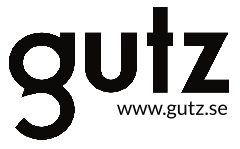 Vårens starta-tidigt erbjudande!Med GUTZ kan ni enkelt tjäna pengar till laget/klassen/föreningen och snabbare nå era gemensamma mål. Kanske är det dags för ett träningsläger, nya matchkläder, klassresa eller något annat kul.Sälj schyssta strumpor, sport- och underkläder i hög kvalitet till hela familjen och tjäna hela 60kr per sålt paket. Försäljningen blir både enkel och rolig när man gör det tillsammans, så vad väntar ni på?Om ni startar er försäljning före den 28/2 så får ni dessutom 1000 kr extra!​Skick​a efter gratis infopaket​​Starta direkt Bläddra i vårens/sommarens katalog